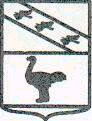 Льговский Городской Совет депутатов Р Е Ш Е Н И Еот 25.11.2011       №_98_		     г. ЛьговО внесении изменений в РешениеЛьговского Городского Совета депутатовот 28.10.2010 года № 101 «О земельном налоге»           В соответствии с главой 31 «Земельный налог» части второй Налогового Кодекса Российской Федерации,  Льговский  Городской Совет  депутатов  РЕШИЛ:Внести в Решение Льговского Городского Совета депутатов от 28.10.2010 года № 101 «О земельном налоге» следующие изменения:- в части 2) пункта 5 слова «1 ноября» заменить словами «5 ноября»;- пункт 6 исключить.Решение вступает в силу со дня его официального опубликования и распространяется на правоотношения, возникшие с 01 января 2011 года.И.О. Главы города			                                  Н.В. Юрьев